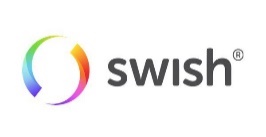 FUNKTIONÄRSKVITTENSNamn:	  Adress: 	Postnummer och postadress:	Personnummer: 	Mailadress:Mobilnummer: 	UPPDRAG:	RESEERSÄTTNINGEgen bil berättigar till 38 kronor/milAntal körda mil: _____ mellan följande orter: 	 och		 Ersättning för buss eller tåg (biljett ska bifogas): 		  MATCHERSÄTTNING säsongen 2023/2024TOTALSUMMA:	 ORT OCH DATUM:__________________________________________________UNDERSKRIFT:	______________________SERIEANTALARVODESERIEANTALARVODEHandbollsligan750 krSHE750 krHerrallsvenskan500 krDamallsvenskan500 krHerr division 1410 krDam division 1410 krHerr division 2350 krDam division 2350 krHerr division 3300 krDam division 3300 krParahandboll250 krParahandboll250 krP19 (serie)225 krF19 (serie)225 krU18/USM Final/Grupp170/140 krU18/USM Final/Grupp170/140 krU16/USM Final/Grupp145/115 krU16/USM Final/Grupp145/115 krU14/USM Final/Grupp120/85 krU14/USM Final/Grupp120/85 krSM-slutspel herr850 krSM-slutspel Dam850 krTräningsmatchTräningsmatchAnnan matchAnnan match